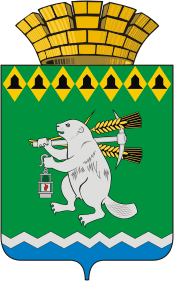 Дума Артемовского городского округаVI созыв86 заседание (внеочередное) РЕШЕНИЕот 15 июля 2021 года                                        			           № О повестке 86 заседания (внеочередного) Думы Артемовского городского округаВ соответствии со статьей 11 Регламента Думы Артемовского городского округа, принятого решением Думы от 13 октября 2016 года   № 11,Дума Артемовского городского округа РЕШИЛА:Утвердить повестку 86 заседания (внеочередного) Думы Артемовского городского округа:О внесении изменений в Реестр должностей муниципальной службы, учреждаемых в органах местного самоуправления Артемовского городского округа. Докладывает Галина Валентиновна Маслова, главный специалист отдела организации и обеспечения  деятельности Администрации Артемовского городского округа.  О внесении изменений в Приложение 3 к Положению об оплате труда муниципальных служащих, замещающих должности муниципальной службы в органах местного самоуправления Артемовского городского округа. Докладывает Ольга Сергеевна Кириллова, заведующий отделом экономики, инвестиций и развития Администрации Артемовского городского округа. Председатель Думы Артемовского городского округа                                                       В.С.Арсенов